COMUNE DI VILLARICCAProvincia di Napoli 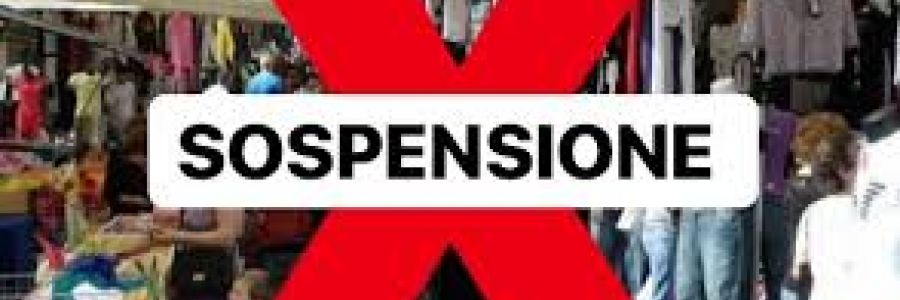 Si avvisa la cittadinanza che in occasione della Festività di Tutti i Santi, il mercato settimanale in programma pervenerdì 1° novembre è SOSPESO di diritto ai sensi e per gli effetti dell’Articolo 2 del Regolamento del Mercato.f.to Il Capo SettoreDott.Maria Topo 